ОПИСАНИЕ УСТРОЙСТВАНАЗНАЧЕНИЕ УСТРОЙСТВАДанное устройство используется для сверления всех видов древесных материалов (пиломатериалы, фанера, панели, композиционные и твердые плиты), керамики, пластмасс, стекловолокна, ламинатов и металлов.ОСНОВНЫЕ КОМПОНЕНТЫ УСТРОЙСТВАРисунок 1.Кольцо регулировки крутящего моментаБыстрозажимной патронКурковый переключательСветодиодная подсветкаКнопка фиксации аккумулятораДополнительная рукояткаПереключатель направления вращенияХранение сверлВинт зажима для крепления к поясному ремню.Зажима для крепления к поясному ремню.Аккумуляторный блок	ПРАВИЛА ТЕХНИКИ БЕЗОПАСНОСТИОбратитесь к руководству по технике безопасности.УСТАНОВКАРАСПАКОВКА УСТРОЙСТВА1.	Откройте упаковку.2.	Прочтите руководство пользователя, входящее в комплект поставки.3.	Извлеките все отсоединенные детали из коробки.4.	Извлеките устройство из коробки.5.	Утилизируйте коробку и упаковку в соответствии с местными нормативами.УСТАНОВКА СВЕРЛАРисунок 5.Рисунок 6.Установите переключатель направления вращения в центральное положение, чтобы заблокировать курковый выключатель.Частично откройте или закройте кулачки зажимного патрона.Поднимите переднюю часть устройства, чтобы предотвратить выпадение сверла из зажимного патрона.Вставьте сверло в патрон.Затяните кулачки зажимного патрона.СНЯТИЕ СВЕРЛАЗаблокируйте курковый выключатель, поместив переключатель направления вращения в центральное положение.Откройте зажимной патрон.Выньте сверло.УСТАНОВКА ДОПОЛНИТЕЛЬНОЙ РУКОЯТКИРисунок 11.Рисунок 12.Поверните рукоятку против часовой стрелки.Вставьте рукоятку в паз патрона.Поверните дополнительную рукоятку по часовой стрелке, чтобы плотно затянуть.УСТАНОВКА АККУМУЛЯТОРНОГО БЛОКАРисунок 3.Установите переключатель направления вращения в центральное положение.Вставьте аккумуляторную батарею в устройство.Убедитесь, что аккумуляторная батарея зафиксировалась на своем месте.ИЗВЛЕЧЕНИЕ АККУМУЛЯТОРАРисунок 2.Нажмите на фиксатор аккумуляторной батареи.Извлеките аккумулятор из устройства.ЭКСПЛУАТАЦИЯЗАПУСК/ОСТАНОВ ДРЕЛИРисунок 9.Нажмите курковый выключатель для запуска устройства ON (I).Отпустите курковый выключатель для выключения устройства OFF (O).РЕГУЛИРОВКА СКОРОСТИ ВРАЩЕНИЯРисунок 9.Увеличьте давление на курковый выключатель, чтобы увеличить скорость.Уменьшите давление на курковый выключатель, чтобы уменьшить скорость.РЕГУЛИРОВКА ДВУХСКОРОСТНОЙ ЗУБЧАТОЙ ПЕРЕДАЧИУстройство имеет двухскоростную зубчатую передачу, разработанную для сверления или обработки на скоростях LO (1) или HI (2). Ползунковый переключатель расположен сверху устройства.Когда вы используете устройство на скорости LO (1), скорость уменьшается, и устройство имеет большую мощность и крутящий момент.Когда вы используете устройство на скорости HI (2) , скорость увеличивается, и устройство имеет меньшую мощность и крутящий момент.ПЕРЕКЛЮЧАТЕЛЬ НАПРАВЛЕНИЯ ВРАЩЕНИЯПереключатель направления вращения является реверсивным и расположен над курковым выключателем.Рисунок 7.Рисунок 8.Когда устройство находится в нормальном рабочем положении, переключатель направления вращения располагается слева от куркового выключателя для сверления в прямом направлении.Направление сверления изменяется на обратное, когда переключатель располагается справа.Установка переключателя направления вращения в выключенное положение (блокировка по центру) позволяет снизить вероятность случайного запуска устройства, если оно не используется.СВЕРЛЕНИЕ МАТЕРИАЛОВПеред тем как начинать сверление твердой гладкой поверхности, сделайте углубление с помощью кернера в точке сверления. Это предотвратит скольжения сверла в начале сверления.При сверлении металлов наносите светлое масло на сверло во избежание его перегрева. Масло продлит срок службы сверла и повысит эффективность сверления.Если сверло заклинит, и оно остановится в детали, немедленно остановите инструмент. Извлеките сверло из заготовки и определите причину заклинивания.СВЕРЛЕНИЕ ДРЕВЕСИНЫДля максимальной производительности используйте сверла, предназначенные для высокоскоростного сверления древесины.Начинайте сверление на очень малых оборотах, чтобы сверло не смещалось от начальной точки. Повышайте обороты по мере погружения сверла в материал.При сверлении сквозных отверстий поместите деревянный блок позади заготовки, чтобы предотвратить расщепление краев отверстия на задней стороне заготовки.СВЕРЛЕНИЕ МЕТАЛЛАДля максимальной производительности используйте сверла, предназначенные для высокоскоростного сверления металла.Начинайте сверление на очень малых оборотах, чтобы сверло не смещалось от начальной точки.Поддерживайте скорость и давление, необходимые для сверления без перегревания сверла. Последствия чрезмерного давления: перегревание сверла; износ подшипника; изгиб или сгорание сверла; и смещение от центра или неправильная форма отверстия.При сверлении отверстий большого диаметра в металле начните сверлить небольшим сверлом, а закончите сверлом большего диаметра. Кроме того, смазывайте сверло маслом, чтобы улучшить сверление и увеличить срок службы.ТЕХНИЧЕСКОЕ ОБСЛУЖИВАНИЕСНЯТИЕ ПАТРОНАПатрон можно снять и заменить на новый.Осторожно ослабьте кулачки зажимного патрона и вставьте крестовую отвертку в патрон дрели, чтобы выкрутить винт по часовой стрелке.Теперь корпус патрона можно выкрутить вручную против часовой стрелки.ПОВТОРНАЯ ЗАТЯЖКА ОСЛАБЛЕННОГО ПАТРОНАСовместите отверстие патрона со шпинделем дрели и зажимайте патрон по часовой стрелке до тех пор, пока он полностью не зафиксируется со щелчком. На данном этапе кулачки зажимного патрона закрыты.Быстрым усилием ослабьте зажимной патрон, повернув его против часовой стрелки. Совместите винт с отверстием шпинделя и вставьте отвертку в зажимной патрон, чтобы затянуть винт против часовой стрелки.ЧИСТКА УСТРОЙСТВАОчистите вентиляционные отверстия от инородных материалов с помощью пылесоса.Не брызгайте, не мойте и не погружайте воздухозаборники в растворители.Очистите кожух и пластмассовые детали с помощью влажной мягкой ткани.ТЕХНИЧЕСКИЕ ХАРАКТЕРИСТИКИ7   ГАРАНТИЙНЫЕ ОБЯЗАТЕЛЬСТВА Срок гарантийного обслуживания на инструменты ТМ GREENWORKS TOOLS составляет: - 2 года (24 месяца) для изделий, используемых владельцами для личных (некоммерческих) нужд; - 1 год (12 месяцев) для всей профессиональной техники серии 82В, а также всех аккумуляторных ручных инструментов серии 24В (шуруповёртов, дрелей, лобзиков, циркулярных пил, гайковертов, фонарей, многофункциональных инструментов, ручных пылесосов, шлифовальных машин и др.), используемых в коммерческих целях и объемах; - 1 год (12 месяцев) для всех аккумуляторных батарей (АКБ), используемых с профессиональными инструментами серии 82В и всеми иными аккумуляторными инструментами, используемыми в коммерческих целях и объемах (если иное не указано в специальном контракте между ООО «ГРИНВОРКСТУЛС» и Покупателем). - 2 года (24 месяца) для аккумуляторных батарей (АКБ), используемых для личных (некоммерческих) нужд.  Гарантийный срок исчисляется с даты продажи товара через розничную торговую сеть. Эта дата указана в кассовом чеке или ином документе, подтверждающем факт приобретения инструмента или АКБ. В случае устранения недостатков в течение гарантийного срока, гарантийный срок продлевается на период, в течение которого он не использовался потребителем. Гарантийные обязательства не подлежат передаче третьим лицам.  ОГРАНИЧЕНИЯ.  Гарантийное обслуживание покрывает дефекты, связанные с качеством материалов и заводской сборки инструментов TM GREENWORKS TOOLS. Гарантийное обслуживание распространяется на   инструменты, проданные на территории РФ начиная с 2015 года, имеющие Гарантийный Талон или товарный чек, позволяющий произвести идентификацию изделия по модели, серийному номеру, коду или дате производства и дате продажи. Гарантия Производителя не распространяется на следующие случаи: 1. Неисправности инструмента, возникшие в результате естественного износа изделия, его узлов, механизмов, а так же принадлежностей, таких как: электрические кабели, ножи и режущие полотна, приводные ремни, фильтры, угольные щетки, зажимные устройства и держатели; 2. Механические повреждения, вызванные нарушением правил эксплуатации или хранения, оговорённых в Инструкции по эксплуатации; 3. Повреждения, возникшие вследствие ненадлежащего использования инструмента (использование не по назначению); 4. Повреждения, появившиеся в результате перегрева, перегрузки, механических воздействий, проникновения в корпус инструмента атмосферных осадков, жидкостей, насекомых или веществ, не являющихся отходами, сопровождающими его применение по назначению (стружка, опилки); 5. Повреждения, возникшие в результате перегрузки инструмента, повлекшей одновременный выход из строя 2-х и более компонентов (ротор и статор, электродвигатель и другие узлы или детали). К безусловным признакам перегрузки изделия относятся, помимо прочих, появление: цветов побежалости, деформации или оплавления деталей и узлов изделия, потемнения или обугливания изоляции, повреждения проводов электродвигателя под воздействием высокой температуры; 6. Повреждения, возникшие из-за несоблюдения сроков технического обслуживания, указанных в Инструкции по эксплуатации; 7. Повреждения, возникшие из-за несоответствия параметров питающей электросети требованиям к электросети, указанным на инструменте; 8. Повреждения, вызванные очисткой инструментов с использованием химически агрессивных жидкостей; 9. Инструменты, прошедшие обслуживание или ремонт вне авторизованного сервисного центра (АСЦ) GREENWORKS TOOLS; 10. Повреждения, появившиеся в результате самостоятельной модификации или вскрытия инструмента вне АСЦ; 11. Ремонт, произведенный с использованием запчастей, сменных деталей или дополнительных компонентов, которые не поставляются ООО «ГРИНВОРКСТУЛС» или не одобрены к использованию этой компанией, а также на повреждения, появившиеся в результате использования неоригинальных запчастей; ГАРАНТИЙНОЕ ОБСЛУЖИВАНИЕ. Для устранения неисправности, возникшей в течение гарантийного срока, Вы можете обратиться в авторизованный сервисный центр (АСЦ) GREENWORKS TOOLS или к официальному дистрибьютору компании, указанному в Инструкции, а также на сайте www.Greenworkstools.ru., Основанием для предоставления услуги по гарантийному обслуживанию в рамках данных гарантийных обязательств является  правильно оформленный гарантийный талон, содержащий информацию об артикуле, серийном номере, дате продажи инструмента, заверенный подписью и печатью  Продавца.  Если будет установлено, что поломка инструмента связана с нарушением гарантийных условий производителя, то Вам будет предложено произвести платное обслуживание в одном из АСЦ GREENWORKS TOOLS. Настоящие гарантийные обязательства подлежат периодическим обновлениям, чтобы соответствовать новой продукции компании. Копия последней редакции гарантийных обязательств будет доступна на сайте www.greenworkstools.eu и на русскоязычной версии сайта www.greenworkstools.ru.Официальный Сервисный Партнер TM GREENWORKS TOOLS в России – ООО «Фирма Технопарк»: Адрес:  Российская Федерация, г. Москва, улица Гвардейская, дом 3, корпус 1. Горячая линия: 8-800-700-65-25.  ДЕКЛАРАЦИЯ СООТВЕТСТВИЯ ЕСНазвание и адрес производителя:Название:	Changzhou Globe Co., Ltd.Адрес: 	No. 65 (3-4) Xinggang Rd., Zhonglou Zone, Changzhou, Jiangsu 213101 China (Китай).Имя и адрес лица, ответственного за создание технического документа:Имя:	Питер Сёдерстрём (Peter Söderström)Адрес:	Hjortronvägen 3, 555 93 Jönköping, SwedenНастоящим мы заявляем, что данный продуктКатегория:	24В бесщеточная дрельМодель:	3700607aСерийный номер:	Обратитесь к табличке заводских характеристик устройстваДата изготовления:	Обратитесь к табличке заводских характеристик устройствасоответствует требуемым положениям Директивы по механическому оборудованию 2006/42/EC.соответствует следующим (части/пункты) Европейским гармонизированным стандартам:Директива по электромагнитной совместимости (2014/30/EU). Директива ЕС по ограничению использования опасных веществ 2011/65/EC.Кроме того, мы заявляем, что следующие (части/пункты) Европейских гармонизированных стандартов используют:EN 60745-1:2009+A11:2010,EN 60745-2-1:2010,EN 60745-2-2:2010,EN55014-1:2006+A1:2009+A2:2011,EN55014-2:1997+A1:2001+A2:2008Дата: 23/12/2017 			Подпись: Тед Ку (Ted Qu),		Директор по качеству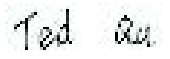 Инструмент ручной электрифицированный торговых марок «Greenworks Tools», «Greenworks» соответствует требованиям технических регламентов:№ TP TC 010/2011 «О безопасности машин и оборудования»,№ TP TC 004/2011 «О безопасности низковольтного оборудования»,№ ТР 020/2011 «Электромагнитная совместимость технических средств».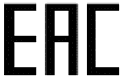 Изготовитель: «Чанчжоу Глоуб Ко., Лтд.»Адрес: 213000, Китайская Народная Республика, провинция Цзянсу, округ Чанчжоу, район Чжунлоу, шоссе Тсинганг, 65. Страна производства: Китай.Официальное представительство и импортер в Российской Федерации и странах CHГ: Общество с ограниченной ответственностью «ГРИНВОРКСТУЛС ЕВРАЗИЯ» (краткое название ООО «ГРИНВОРКСТУЛС»)Адрес: 119049, Российская Федерация, город Москва, Якиманский переулок, д.6. Телефон: +7-495- 221-8903ДАННЫЕ О СЕТИ АСЦ ГРИНВОРКСИмпортер в РБ: Совместное предприятие СКАНЛИНК-ООО г. Минск, 4-ый пер. Монтажников д. 5-16    т. 234-99-99 факс 238-04-04 opt@scanlink.byЗапрещается выбрасывать электроинструмент вместе с бытовыми отходами!Электроинструмент, отслуживший свой срок и не подлежащий восстановлению, должен утилизироваться согласно нормам, действующим в стране эксплуатации.В других обстоятельствах:не выбрасывайте электроинструмент вместе с бытовым мусором;рекомендуется обращаться в специализированные пункты вторичной переработки сырья.Дата производства указана на этикетке устройства в формате: Месяц / Число / Год.ВНИМАНИЕ!!!В случае прекращения электроснабжения либо при отключении инструмента от электросети снимите фиксацию (блокировку) выключателя и переведите его в положение «Выключено» для исключения дальнейшего самопроизвольного включения инструмента.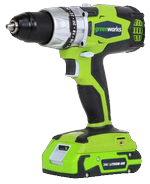 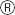  ПРЕДУПРЕЖДЕНИЕ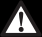 Убедитесь, что вы выполняете/ соблюдаете все правила техники безопасности. ПРЕДУПРЕЖДЕНИЕПеред использованием убедитесь в том, что устройство правильно собрано. ПРЕДУПРЕЖДЕНИЕ•	Не эксплуатируйте устройство, если его детали имеют повреждения.•	Не эксплуатируйте устройство, если отсутствуют некоторые компоненты.•	Если компоненты повреждены или отсутствуют, обратитесь в сервисный центр. ПРИМЕЧАНИЕ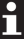 Поверните корпус патрона, чтобы закрыть кулачки зажимного патрона.  Не используйте гаечный ключ, чтобы затягивать или ослаблять кулачки зажимного патрона. ПРЕДУПРЕЖДЕНИЕУбедитесь, что сверло правильно вставлено в зажимной патрон. Не вставляйте сверло в зажимной патрон под углом, затем затяните. ПРЕДУПРЕЖДЕНИЕБудьте готовы к тому, что после просверливания детали насквозь может произойти заклинивание.  В этом случае обычно происходит отбрасывание в направлении, противоположном направлению вращения, в результате оператор может потерять контроль над инструментом. ПРЕДУПРЕЖДЕНИЕНе перемещайте рукоятку вверх (вниз), когда рукоятку уже установлена на устройство. Если вы хотите изменить угол расположения рукоятки, следует снять рукоятку и повторите вышеуказанные операции. ПРЕДУПРЕЖДЕНИЕВсегда надевайте защитные очки. ПРЕДУПРЕЖДЕНИЕНе используйте любые приспособления или аксессуары, не рекомендуемые производителем для данного устройства. ПРЕДУПРЕЖДЕНИЕИспользуйте скорость LO (1) для применений, где необходима высокая мощность и высокий крутящий момент, а скорость HI (2) для применений, где необходима высокая скорость сверления или обработки. ПРЕДУПРЕЖДЕНИЕОтпустите курковый переключатель, чтобы полностью остановить патрон и само устройство. ПРЕДУПРЕЖДЕНИЕДайте патрону полностью остановиться перед изменением направления вращения сверла. ПРИМЕЧАНИЕУстройство не будет работать, пока переключатель направления вращения не будет полностью нажат влево или вправо. Избегайте работы устройства на низкой скорости в течение длительного периода времени. ПРИМЕЧАНИЕДрель имеет электрический тормоз. Отпустите курковый выключатель для остановки вращения патрона. Если тормоз работает правильно, через вентиляционные отверстия на корпусе можно увидеть искры. Это нормальная работа тормоза. ВНИМАНИЕНе допускайте, чтобы тормозная жидкость, бензин, материалы на основе нефти попадали на пластмассовые детали. Химические вещества могут привести к повреждению пластмассовых деталей и сделать устройство непригодным для эксплуатации. ВНИМАНИЕНе используйте сильные растворители или моющие средства для очистки пластмассового корпуса или компонентов. ПРЕДУПРЕЖДЕНИЕПеред началом технического обслуживания извлеките аккумуляторный блок. ПРИМЕЧАНИЕПримечание: перед снятием патрона, заблокируйте курковый переключатель, поместив переключатель направления вращения в центральное положение и вынув аккумуляторную батарею. ВНИМАНИЕУстройство должно быть сухим. Влага может вызвать поражение электрическим током.Номинальное напряжение24 В постоянного токаСкорость вращения без нагрузки0~450/0~1750/мин (об/мин)Патрон13 мм быстрозажимнойСтупенчатая регулировка крутящего момента24 положения + дрельВес без аккумулятора1,50 кгУровень звукового давления71 дБУровень звуковой мощности82 дБКоэффициент погрешности К3 дБ(A)Уровень вибрации4.767 м/с2Nп№Организация Город и Адрес Телефон 1ООО "Мастер-Класс"г. Астрахань414014, Астраханская обл, Астрахань г, Ярославская ул, дом № 348(8512)7591112ООО "Айсберг-Сервис"г. Барнаул656037, г. Барнаул, ул. Северо-Западная д. 548(385)23620023ООО "ЦИС"г. Белгород308002, Белгородская обл, Белгород г, Б.Хмельницкого пр-кт, дом № 133В8(4722) 31-82-48, 34-61-294ИП Гринев А.А.г. Брянск241019, Брянская обл, Брянск г, Красноармейская ул, дом № 93А8(953)28158295ООО Интертулс -ДВ-  СЦ Молоток г. Владивосток 690016, Приморский край, г. Владивосток, ул. Борисенко, дом № 34.8 (423) 26375026ИП Верстин В.Ф.г. Владимир600022, Владимирская обл, Владимир г, Ленина пр-кт, дом № 448 (4922) 38-67-557ООО «СК Славяне»г. Волгоград400107, г.Волгоград, ул.Рионская, д.8А8(8442) 3640508ООО «СК Славяне»г. Волжский404130, Волгоградская обл. г. Волжский, пр. им. Ленина 308М оф. 18(909) 39102519ИП Семенов А.Ю.г. Воронеж394026, Воронежская обл, Воронеж г, Текстильщиков ул, дом № 2, корпус "з"8 (473)261963510ИП Русин А.А.г. Воронеж394026, Воронежская обл, Воронеж г, Беговая ул, дом № 205, оф.2098(473) 333-03-3111ИП Салахов г. Екатеринбург 620026, г.Екатеринбург, ул. Р.Люксембург, 67А8(343)2519494   12ООО "Арсенал"г. ЖелезногорскКурская область г. Железногорск, ул. Дмитрова 268(960)684100113ИП Васильев А.С.г. Иркутск664003, Иркутская обл, Иркутск г, Киевская ул, дом № 34А8(908)661053814ООО «Сервис Тех Центр» г. Казань 420136, ул.Маршала Чуйкова, д.25, пом.1002(843)5254415, моб. 8917913357015ООО "Кпасное Колесо" г. Калининград 236008,г.Калининград,ул.Достоевского,д 218(929)166110716ИП Обухова Марина Сергеевнаг. Краснодар353217 Краснодарский край, Динской район пос. Южный ул. Северная д. 8А8 (861) 272888817ИП Конарев В.А.г. Краснодар350910, Краснодарский край, Краснодар г, Новый пер, дом № 23 8(918) 193 84 48 18ООО СЦ "База"г. Красноярск660056, г.Красноярск, ул. Березина, д.1, территория Троллейбусного Депо8(391) 223500619ИП Кухарчук Т.П.г. Комсомольск-на-Амуре681005, Хабаровский край, Комсомольск-на-Амуре г, Павловского ул, дом № 38 (4217) 31-80-0020ИП Куракин М.Н.г. Кемеровог.Кемерово, ул.Двужильного 7к2ст1 рынок «Привоз»8 (3842) 90140021ООО "СЦ КВЭЛ"г. Кемерово650066, г. Кемерово, пр-т Октябрьский, 20/1(3842)350480, 35831922ООО "Дядько"г. Курск305003 г. Курск, ул. Александра Невского 13 В-28 904 520 87 2723ООО "СЦ КВЭЛ"г. Ленинск-Кузнецкий652507, г. Ленинск-Кузнецкий, ул. Шевцовой, 1(38456) 7128124ООО "Фирма Технопарк" г. Москва121471,Москва, ул. Гвардейская д 3,к 18(8007)00652525ИП Силин Ю.В.г. МоскваМосква, Севанская ул, дом № 548 (985)256652026ИП Овод С.П.г. Магнитогорск455034, Челябинская обл., Магнитогорск г, Зеленый лог ул, дом № 568(351)940441227ИП Царева Н.П.г. Мурманск183031, Мурманская обл, Мурманск г, Свердлова ул, дом № 9 Б8 (953)300-193228ИП Кондратьев Владимир Леонидовичг.НижнийНовгород603074, Нижний Новгород г, Сормовское ш, дом № 1 «Б», оф.1 институт и метро Буревестник 8 (831) 257-79-54    8 908 16 70 24929ИП Куракин М.Н.г. Новосибирск 630024 Новосибирская обл. г. Новосибирск ул. Ватутина дом 44/1 корп.198(383) 399010930ООО «ЛИСКО центр»г. Новосибирск630032, Новосибирская обл, Новосибирск г, Станционная ул, дом № 28, корпус 37 (913) 916-84-9531ООО "СЦ КВЭЛ"г. Новокузнецк654005, г. Новокузнецк, просп. Строителей, 54(3843)20034732ИП Задорожная К.В.г. Омск644022, Омская обл., Омск г, Сакена Сейфуллина, дом № 408(3812) 50206033ООО "Арсенал"г. Орёл302004, г. Орел ул. 1-я Курская д.838 ( 4862 ) 54-12-12 доб 132, 8-960-650-30-0034ООО "Арсенал"г. Орёл302029, г. Орел Московское шоссе д.126б 8(4862) 200758, 8(962)482966635ООО «Территория сервиса»г. Пермь614064, Пермь, Чкалова, 7Е офис 102                              8 (342)259447936ООО "Куб"г. Пермь614064, Пермь г, Героев Хасана ул, дом № 558 (342)202049037ООО «Электра» г. Пятигорск357500, Ставропольский край . г.Пятигорск . проезд Суворовский , 1.А+7 (8793) 38275738ООО "С-ФК"г. Рязань390000, Рязань, ул. Садовая, д.338(4912) 282016, 92347239ИП Холод г. Ростов на Дону 344010, Ростов-на-Дону г., Нансена ул., 1408(863) 2790305 40ООО "Электра" г.Санкт Петербург 190013,  г, Санкт-Петербург, , Заставская ул. Д. 308(812)740358741ООО "Интер Электро" г. Самара 443052, Самарская обл, Самара г, Псковская, дом № 258(846) 9552414 42ИП Колоколов Дмитрий Владимировичг. Самара 443058, г. Самара, Физкультурная, дом № 17, 1этаж8(846)990544643ИП Никитина Н.В.г. Саратов410015, Саратовская обл, Саратов г, Пензенская ул, дом № 48 (8452)54141844ООО "Профинструмент"г. Северодвинск164500, Архангельская обл, Северодвинск г, Никольская ул, дом № 78(911) 672177045ИП Романов Р.А.г.Тула300005 ,г.Тула , ул. Павшинский мост , д 2,  (4872)790190, моб. +7980722925346ООО "Технодок"г.Тюмень625048, Тюмень, ул. Салтыкова-Щедрина, 58/2:83 452 215 66947ИП Вологжин Григорий Сергеевичг. Уфа450022, Уфа г, Менделеева ул, дом № 1538(347) 279-90-7048ИП Захаров Игорь Анатольевичг. Чебоксары428020, Чувашская Республика, Чебоксары г, Хевешская ул, дом № 5, корпус 1(8352) 63-97-5049ИП Апалькова Д.П.г.Челябинск454138, Челябинская область, г. Челябинск, ул. Молодогвардейцев, дом № 78(351) 267-50-0150ООО Ламед г Алмааты  Казахстан Алматы қ., Березовский көш. 3А, 050060 8 (727) 244-64-46  8(727) 293-34-5351СП "Сканлинк"-ОООг. Минск220019, Республика Беларусь, г. Минск, пер. Монтажников 4-й, дом № 5-168(017) 234-99-99